Załacznik nr .3 Zabawa pantomi miczna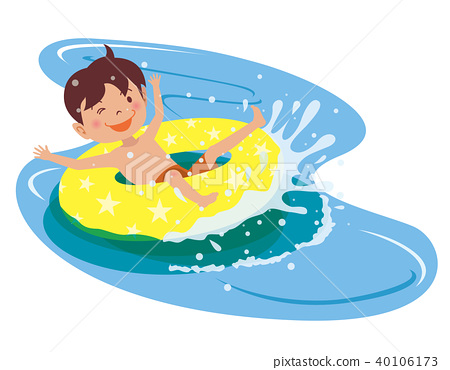 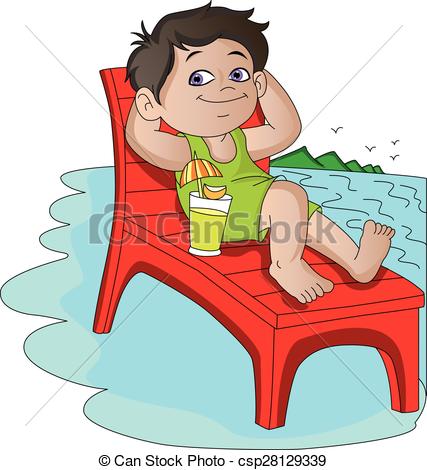 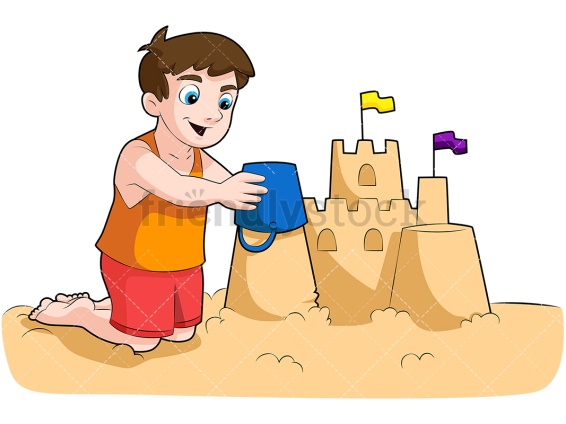 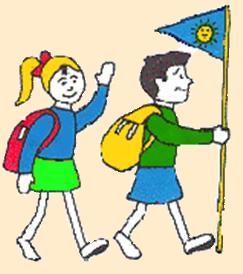 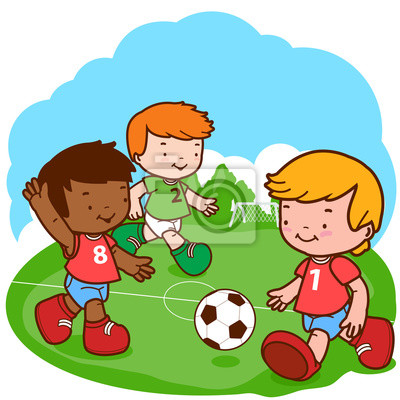 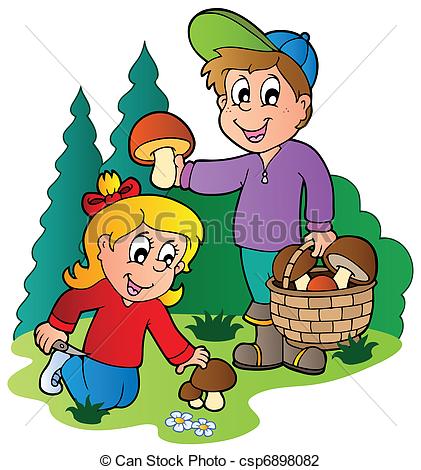 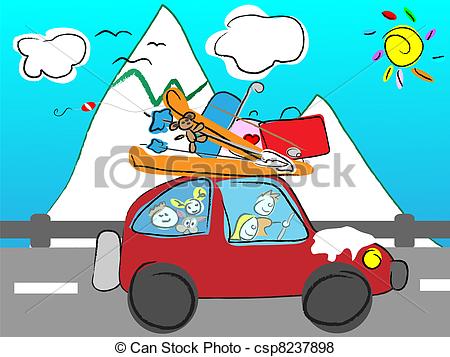 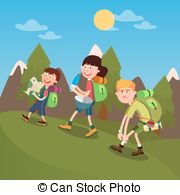 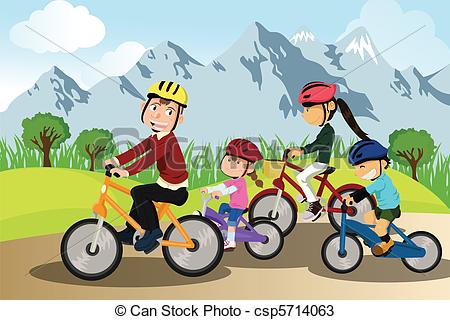 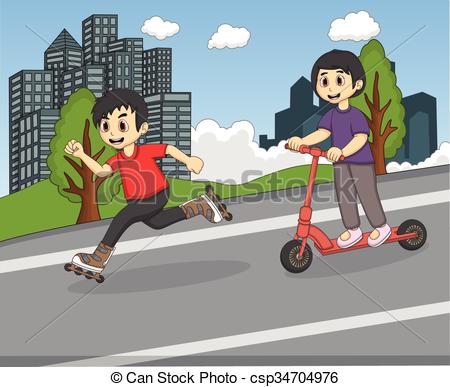 DLA CHĘTNYCH DZIECI LABIRYNT I KARTY PRACY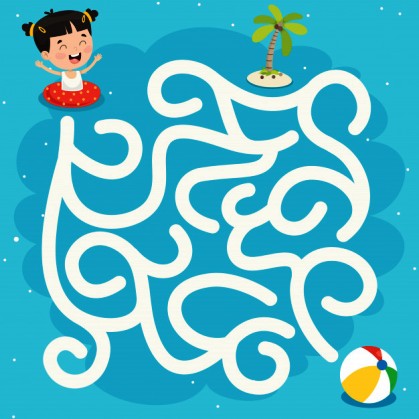 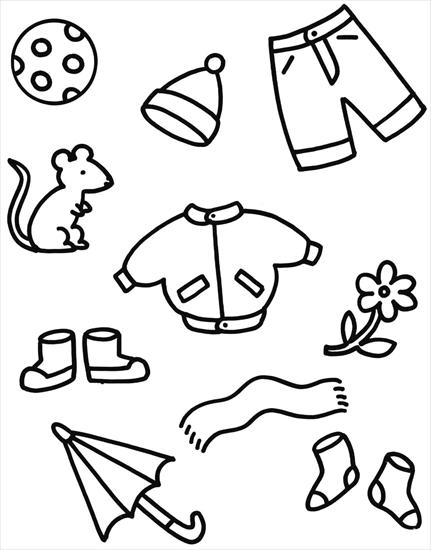 Pokoloruj obrazki związane z latem.  Sprawdź,  co tu nie pasuje?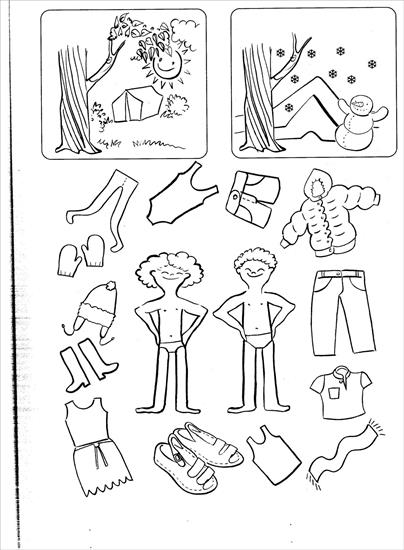 Pokoloruj odzież na lato i odzież na zimę . Połącz odzież z daną porą roku.